RICHIESTA DI SOMMINISTRAZIONE DI FARMACI(DA COMPILARE A CURA DEI GENITORI DELL'ALUNNOE DA CONSEGNARE ALLA DIRIGENTE SCOLASTICA)I sottoscritti...............................................................................................................................................................................................................................................................................genitori di..................................................................................................................................nato a ....................................................il................................................................................residente a ............................................... in via.......................................................................frequentante la classe..............della Scuola……...........................................................................sita a ................................................. in Via…………..................................................................Essendo il minore effetto da …...................................................................................................e constatata l'assoluta necessità, chiedono la somministrazione in ambito ed orario scolastico dei farmaci come da allegata autorizzazione medica rilasciata in data ..........................dal dr. ….............................................................................................................................................Consapevoli che l'operazione viene svolta da personale non sanitario solleva lo stesso da ogni responsabilità civile e penale derivante da tale intervento.Acconsentono al trattamento dei dati personali ai sensi del D.lgs 196/3 (i dati sensibili sono i dati idonei a rilevare lo stato di salute delle persone)                                              SI                               NOData.............................Firma dei genitori o di chi esercita la patria potestà............................................ 			................................................Numeri di telefono utili:• Pediatra di libera scelta/medico curante …………………................................................................• Genitori .................................................................................................................................PRESCRIZIONE DEL MEDICO CURANTE (PEDIATRA DI LIBERA SCELTA O MEDICO DI MEDICINA GENERALE) ALLA SOMMINISTRAZIONE DI FARMACI IN AMBITO SCOLASTICOVista la richiesta dei genitori e constatata l’assoluta necessità;Vista la non discrezionalità da parte di chi somministra il farmaco, né in relazione all'individuazione     degli eventi in cui occorre somministrare il farmaco, né in relazione ai tempi, alla posologia e alle modalità di somministrazione e di conservazione del farmaco;Vista la fattibilità della somministrazione da parte di personale non sanitario;SI PRESCRIVELA SOMMINISTRAZIONE IN ORARIO SCOLASTICO, DA PARTE DI PERSONALE NON SANITARIO, IN AMBITO ED IN ORARIO SCOLASTICO ALL’ALUNNO/ACognome …………………………………………….   Nome …………………………………………………………………Data di nascita ……………………………………   Residente a …………………………………………………………In via ……………………………………………………….n…………  Telefono……………………………………………..DEL SEGUENTE FARMACO SALVAVITA/INDISPENSABILE(specificare se farmaco salvavita o indispensabile)Stato di salute dell’alunno/a per cui è necessaria la somministrazione del farmaco …………………………………………………………………………………………………………………………………………………………………….Nome commerciale del farmaco……………………………………………………………………………………………..Descrizione dell’evento che richiede la somministrazione del farmaco (con l’attivazione della formazione in situazione in casi specifici) ……………………………………………………………………………….……………………………………………………………………..……………………………………………………………………Modalità di somministrazione  …………………………………………..…  Dose ……………………………………….Orario: 1^ dose ………………….…………  2^ dose ……………….……….  3^ dose ………………………………Durata terapia: dal ………………………………  al  …………………………….Modalità di conservazione del farmaco …………………………………………………………………Note …………………………………………………………………………………………………………………………………….Data ______________________Timbro e firma del Medico di Medicina Generale o Pediatra 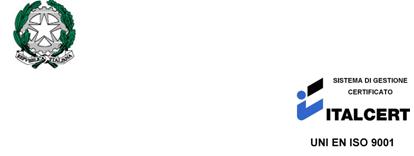 Ministero dell’Istruzione e del meritoIstituto Comprensivo “Cremona Quattro”Via Corte, 1 – 26100 - Cremona  * Tel. 0372 43 42 01C.F. 80005640190*Cod. Mecc. CRIC82200G *sito web: www.iccremonaquattro.edu.ite-mail: CRIC82200G@ISTRUZIONE.IT * Posta Elettronica Certificata: CRIC82200G@PEC.ISTRUZIONE.ITAI GENITORI DELL’ALUNNO/A_____________________________Oggetto: Disponibilità del personale scolastico alla somministrazione di farmaci in orario scolastico.Vista la richiesta della famiglia (allegato 1) alla somministrazione in orario scolastico di farmaci;Visto il Protocollo dell’Istituto per la somministrazione di farmaci a scuola;Considerato che il farmaco può essere somministrato, come espressamente indicato nel certificato medico, senza il possesso di cognizioni specialistiche di tipo sanitario e senza l’esercizio di discrezionalità tecnica;Vista l’assoluta necessità della somministrazione dello stesso in orario scolastico;Vista la dichiarazione formale della famiglia a non imputare alla Scuola alcuna responsabilità sia per eventuali errori nella pratica della manovra di somministrazione sia per le conseguenze sanitarie sul minore;Si fornisce formaledisponibilità alla somministrazione del/i farmaco/i indicato/i nella certificazione medica allegata.Luogo e data …………………….Il Dirigente Scolastico in data___________________ autorizza il personale scolastico in elenco:alla somministrazione del/i farmaco/i indicato/i nella certificazione medica allegataCognome e nomeIndicare se docente o ATAFirma per disponibilità